ZIEL/835/07-2018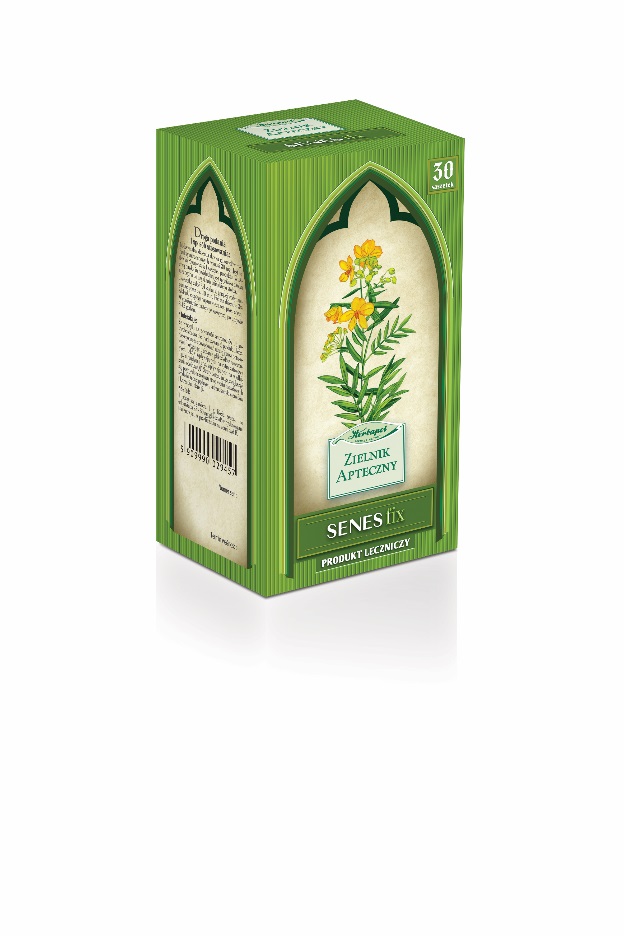 SENES FIX,   z linii Zielnik  Apteczny   Senes fix zioła do zaparzania w saszetkach. Skład:  Każda saszetka zawiera 1 g wysuszonych liści senesu (Sennae folium) otrzymywanych z różnych gatunków Cassia senna L. (C. acutifolia Delile), znanego jako senes aleksandryjski lub chartumski, lub Cassia angustifolia Vahl, znanego jako senes Tinnevelly. Każda saszetka zawiera 1 g liści senesu, co odpowiada 25-30 mg glikozydów hydroksyantracenowych w przeliczeniu na sennozyd B.Wskazania: Produkt leczniczy roślinny przeczyszczający przeznaczony do krótkotrwałego stosowania w zaparciach występujących sporadycznie.Przeciwwskazania: Nadwrażliwość na substancję czynną (liście senesu). Niedrożność, zwężenie lub atonia jelit, choroby zapalne okrężnicy (np. choroba Leśniowskiego-Crohna, wrzodziejące zapalenie okrężnicy), bóle w jamie brzusznej o nieznanej przyczynie, zapalenie wyrostka robaczkowego, ciężkie odwodnienie z utratą elektrolitów. Stosowanie u dzieci w wieku poniżej 12 lat.Podmiot odpowiedzialny: Herbapol-Lublin S.A.  Dodatkowych informacji o produkcie udziela: Polpharma Biuro Handlowe Sp. z o.o., ul. Bobrowiecka 6, 00-728 Warszawa, www.polpharma.pl Tel.: +48 22 364 61 00, faks: +48 22 364 61 02. CHPL: 2017.06.30Przed użyciem zapoznaj się z ulotką, która zawiera wskazania, przeciwwskazania, dane dotyczące działań niepożądanych i dawkowanie oraz informacje dotyczące stosowania produktu leczniczego, bądź skonsultuj się z lekarzem lub farmaceutą, gdyż każdy lek niewłaściwie stosowany zagraża Twojemu życiu lub zdrowiu.